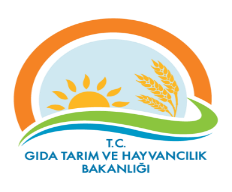 TEKİRDAĞ İL GIDA, TARIM ve HAYVANCILIK MÜDÜRLÜĞÜTEMEL SÜREÇ TANIM FORMUTEKİRDAĞ İL GIDA, TARIM ve HAYVANCILIK MÜDÜRLÜĞÜTEMEL SÜREÇ TANIM FORMUTEKİRDAĞ İL GIDA, TARIM ve HAYVANCILIK MÜDÜRLÜĞÜTEMEL SÜREÇ TANIM FORMUTEKİRDAĞ İL GIDA, TARIM ve HAYVANCILIK MÜDÜRLÜĞÜTEMEL SÜREÇ TANIM FORMUTEKİRDAĞ İL GIDA, TARIM ve HAYVANCILIK MÜDÜRLÜĞÜTEMEL SÜREÇ TANIM FORMUTEKİRDAĞ İL GIDA, TARIM ve HAYVANCILIK MÜDÜRLÜĞÜTEMEL SÜREÇ TANIM FORMUTEKİRDAĞ İL GIDA, TARIM ve HAYVANCILIK MÜDÜRLÜĞÜTEMEL SÜREÇ TANIM FORMUDokuman KoduDokuman KoduDokuman KoduDokuman KoduGTHB.59.İLM.KYS.032TEKİRDAĞ İL GIDA, TARIM ve HAYVANCILIK MÜDÜRLÜĞÜTEMEL SÜREÇ TANIM FORMUTEKİRDAĞ İL GIDA, TARIM ve HAYVANCILIK MÜDÜRLÜĞÜTEMEL SÜREÇ TANIM FORMUTEKİRDAĞ İL GIDA, TARIM ve HAYVANCILIK MÜDÜRLÜĞÜTEMEL SÜREÇ TANIM FORMUTEKİRDAĞ İL GIDA, TARIM ve HAYVANCILIK MÜDÜRLÜĞÜTEMEL SÜREÇ TANIM FORMUTEKİRDAĞ İL GIDA, TARIM ve HAYVANCILIK MÜDÜRLÜĞÜTEMEL SÜREÇ TANIM FORMUTEKİRDAĞ İL GIDA, TARIM ve HAYVANCILIK MÜDÜRLÜĞÜTEMEL SÜREÇ TANIM FORMUTEKİRDAĞ İL GIDA, TARIM ve HAYVANCILIK MÜDÜRLÜĞÜTEMEL SÜREÇ TANIM FORMURevizyon NoRevizyon NoRevizyon NoRevizyon NoTEKİRDAĞ İL GIDA, TARIM ve HAYVANCILIK MÜDÜRLÜĞÜTEMEL SÜREÇ TANIM FORMUTEKİRDAĞ İL GIDA, TARIM ve HAYVANCILIK MÜDÜRLÜĞÜTEMEL SÜREÇ TANIM FORMUTEKİRDAĞ İL GIDA, TARIM ve HAYVANCILIK MÜDÜRLÜĞÜTEMEL SÜREÇ TANIM FORMUTEKİRDAĞ İL GIDA, TARIM ve HAYVANCILIK MÜDÜRLÜĞÜTEMEL SÜREÇ TANIM FORMUTEKİRDAĞ İL GIDA, TARIM ve HAYVANCILIK MÜDÜRLÜĞÜTEMEL SÜREÇ TANIM FORMUTEKİRDAĞ İL GIDA, TARIM ve HAYVANCILIK MÜDÜRLÜĞÜTEMEL SÜREÇ TANIM FORMUTEKİRDAĞ İL GIDA, TARIM ve HAYVANCILIK MÜDÜRLÜĞÜTEMEL SÜREÇ TANIM FORMURevizyon TarihiRevizyon TarihiRevizyon TarihiRevizyon TarihiTEKİRDAĞ İL GIDA, TARIM ve HAYVANCILIK MÜDÜRLÜĞÜTEMEL SÜREÇ TANIM FORMUTEKİRDAĞ İL GIDA, TARIM ve HAYVANCILIK MÜDÜRLÜĞÜTEMEL SÜREÇ TANIM FORMUTEKİRDAĞ İL GIDA, TARIM ve HAYVANCILIK MÜDÜRLÜĞÜTEMEL SÜREÇ TANIM FORMUTEKİRDAĞ İL GIDA, TARIM ve HAYVANCILIK MÜDÜRLÜĞÜTEMEL SÜREÇ TANIM FORMUTEKİRDAĞ İL GIDA, TARIM ve HAYVANCILIK MÜDÜRLÜĞÜTEMEL SÜREÇ TANIM FORMUTEKİRDAĞ İL GIDA, TARIM ve HAYVANCILIK MÜDÜRLÜĞÜTEMEL SÜREÇ TANIM FORMUTEKİRDAĞ İL GIDA, TARIM ve HAYVANCILIK MÜDÜRLÜĞÜTEMEL SÜREÇ TANIM FORMUYayın TarihiYayın TarihiYayın TarihiYayın TarihiTEKİRDAĞ İL GIDA, TARIM ve HAYVANCILIK MÜDÜRLÜĞÜTEMEL SÜREÇ TANIM FORMUTEKİRDAĞ İL GIDA, TARIM ve HAYVANCILIK MÜDÜRLÜĞÜTEMEL SÜREÇ TANIM FORMUTEKİRDAĞ İL GIDA, TARIM ve HAYVANCILIK MÜDÜRLÜĞÜTEMEL SÜREÇ TANIM FORMUTEKİRDAĞ İL GIDA, TARIM ve HAYVANCILIK MÜDÜRLÜĞÜTEMEL SÜREÇ TANIM FORMUTEKİRDAĞ İL GIDA, TARIM ve HAYVANCILIK MÜDÜRLÜĞÜTEMEL SÜREÇ TANIM FORMUTEKİRDAĞ İL GIDA, TARIM ve HAYVANCILIK MÜDÜRLÜĞÜTEMEL SÜREÇ TANIM FORMUTEKİRDAĞ İL GIDA, TARIM ve HAYVANCILIK MÜDÜRLÜĞÜTEMEL SÜREÇ TANIM FORMUSayfa SayısıSayfa SayısıSayfa SayısıSayfa SayısıSüreç Adı Süreç Adı Süreç Adı DENETİM İŞLEMLERİ TEMEL  SÜRECİ DENETİM İŞLEMLERİ TEMEL  SÜRECİ DENETİM İŞLEMLERİ TEMEL  SÜRECİ DENETİM İŞLEMLERİ TEMEL  SÜRECİ DENETİM İŞLEMLERİ TEMEL  SÜRECİ DENETİM İŞLEMLERİ TEMEL  SÜRECİ DENETİM İŞLEMLERİ TEMEL  SÜRECİ DENETİM İŞLEMLERİ TEMEL  SÜRECİ DENETİM İŞLEMLERİ TEMEL  SÜRECİ Süreç No:032Süreç No:032Süreç No:032Süreç No:032Süreç TipiSüreç TipiSüreç TipiOPERASYONELOPERASYONELOPERASYONELOPERASYONELOPERASYONELOPERASYONELOPERASYONELOPERASYONELOPERASYONELOPERASYONELOPERASYONELOPERASYONELOPERASYONELSüreç Sahibi  Süreç Sahibi  Süreç Sahibi  Gıda, Tarım ve Hayvancılık İl Müdürü (Kalite Yönetim Sistemi Lideri)Gıda, Tarım ve Hayvancılık İl Müdürü (Kalite Yönetim Sistemi Lideri)Gıda, Tarım ve Hayvancılık İl Müdürü (Kalite Yönetim Sistemi Lideri)Gıda, Tarım ve Hayvancılık İl Müdürü (Kalite Yönetim Sistemi Lideri)Gıda, Tarım ve Hayvancılık İl Müdürü (Kalite Yönetim Sistemi Lideri)Gıda, Tarım ve Hayvancılık İl Müdürü (Kalite Yönetim Sistemi Lideri)Gıda, Tarım ve Hayvancılık İl Müdürü (Kalite Yönetim Sistemi Lideri)Gıda, Tarım ve Hayvancılık İl Müdürü (Kalite Yönetim Sistemi Lideri)Gıda, Tarım ve Hayvancılık İl Müdürü (Kalite Yönetim Sistemi Lideri)Gıda, Tarım ve Hayvancılık İl Müdürü (Kalite Yönetim Sistemi Lideri)Gıda, Tarım ve Hayvancılık İl Müdürü (Kalite Yönetim Sistemi Lideri)Gıda, Tarım ve Hayvancılık İl Müdürü (Kalite Yönetim Sistemi Lideri)Gıda, Tarım ve Hayvancılık İl Müdürü (Kalite Yönetim Sistemi Lideri)Süreç Sorumlusu/SorumlularıSüreç Sorumlusu/SorumlularıSüreç Sorumlusu/Sorumlularıİlgili İl Müdür Yardımcısı İlgili Şube Müdürüİlgili İl Müdür Yardımcısı İlgili Şube Müdürüİlgili İl Müdür Yardımcısı İlgili Şube Müdürüİlgili İl Müdür Yardımcısı İlgili Şube Müdürüİlgili İl Müdür Yardımcısı İlgili Şube Müdürüİlgili İl Müdür Yardımcısı İlgili Şube Müdürüİlgili İl Müdür Yardımcısı İlgili Şube Müdürüİlgili İl Müdür Yardımcısı İlgili Şube Müdürüİlgili İl Müdür Yardımcısı İlgili Şube Müdürüİlgili İl Müdür Yardımcısı İlgili Şube Müdürüİlgili İl Müdür Yardımcısı İlgili Şube Müdürüİlgili İl Müdür Yardımcısı İlgili Şube Müdürüİlgili İl Müdür Yardımcısı İlgili Şube MüdürüSüreç UygulayıcılarıSüreç UygulayıcılarıSüreç UygulayıcılarıBirim Sorumlusu (Varsa)İlgili Personel (Yetkili- Sertifikasyon)Birim Sorumlusu (Varsa)İlgili Personel (Yetkili- Sertifikasyon)Birim Sorumlusu (Varsa)İlgili Personel (Yetkili- Sertifikasyon)Birim Sorumlusu (Varsa)İlgili Personel (Yetkili- Sertifikasyon)Birim Sorumlusu (Varsa)İlgili Personel (Yetkili- Sertifikasyon)Birim Sorumlusu (Varsa)İlgili Personel (Yetkili- Sertifikasyon)Birim Sorumlusu (Varsa)İlgili Personel (Yetkili- Sertifikasyon)Birim Sorumlusu (Varsa)İlgili Personel (Yetkili- Sertifikasyon)Birim Sorumlusu (Varsa)İlgili Personel (Yetkili- Sertifikasyon)Birim Sorumlusu (Varsa)İlgili Personel (Yetkili- Sertifikasyon)Birim Sorumlusu (Varsa)İlgili Personel (Yetkili- Sertifikasyon)Birim Sorumlusu (Varsa)İlgili Personel (Yetkili- Sertifikasyon)Birim Sorumlusu (Varsa)İlgili Personel (Yetkili- Sertifikasyon)SÜREÇ SINIRLARISÜREÇ SINIRLARISÜREÇ SINIRLARIBaşlangıç NoktasıBaşlangıç NoktasıBaşlangıç NoktasıFirma tarafından Avrupa Birliği Ülkelerine Kuru Meyve İhracat Sağlık Sertifikası talebinde bulunmasıFirma tarafından Avrupa Birliği Ülkelerine Kuru Meyve İhracat Sağlık Sertifikası talebinde bulunmasıFirma tarafından Avrupa Birliği Ülkelerine Kuru Meyve İhracat Sağlık Sertifikası talebinde bulunmasıFirma tarafından Avrupa Birliği Ülkelerine Kuru Meyve İhracat Sağlık Sertifikası talebinde bulunmasıFirma tarafından Avrupa Birliği Ülkelerine Kuru Meyve İhracat Sağlık Sertifikası talebinde bulunmasıFirma tarafından Avrupa Birliği Ülkelerine Kuru Meyve İhracat Sağlık Sertifikası talebinde bulunmasıFirma tarafından Avrupa Birliği Ülkelerine Kuru Meyve İhracat Sağlık Sertifikası talebinde bulunmasıFirma tarafından Avrupa Birliği Ülkelerine Kuru Meyve İhracat Sağlık Sertifikası talebinde bulunmasıFirma tarafından Avrupa Birliği Ülkelerine Kuru Meyve İhracat Sağlık Sertifikası talebinde bulunmasıFirma tarafından Avrupa Birliği Ülkelerine Kuru Meyve İhracat Sağlık Sertifikası talebinde bulunmasıSÜREÇ SINIRLARISÜREÇ SINIRLARISÜREÇ SINIRLARIBitiş NoktasıBitiş NoktasıBitiş NoktasıSağlık Sertifikasının Firma Yetkilisine TeslimiSağlık Sertifikasının Firma Yetkilisine TeslimiSağlık Sertifikasının Firma Yetkilisine TeslimiSağlık Sertifikasının Firma Yetkilisine TeslimiSağlık Sertifikasının Firma Yetkilisine TeslimiSağlık Sertifikasının Firma Yetkilisine TeslimiSağlık Sertifikasının Firma Yetkilisine TeslimiSağlık Sertifikasının Firma Yetkilisine TeslimiSağlık Sertifikasının Firma Yetkilisine TeslimiSağlık Sertifikasının Firma Yetkilisine TeslimiGİRDİLERGİRDİLERGİRDİLERGİRDİLERGİRDİLERGİRDİLERGİRDİLERGİRDİLERGİRDİLERGİRDİLERGİRDİ SAĞLAYANLARGİRDİ SAĞLAYANLARGİRDİ SAĞLAYANLARGİRDİ SAĞLAYANLARGİRDİ SAĞLAYANLARGİRDİ SAĞLAYANLAR1.	GGBS üzerinden başvuru sahibi İhracat izin belgesi başvurusunu yapar.2.	Yapılan başvurunun çıktısı (Ön bildirim formu ve ilişkili evraklar) Gıda Yem Şube Müdürlüğündeki evrak memuruna teslim edilir3.	Gıda ve Yem Şube Müdürü başvuru dosyasını ilgili kontrol görevlisine elektronik ortamda havale eder.4.	Başvuru evraklarının alınan çıktıları Gıda ve yem Şube Müdürü tarafından elektronik başvuru çıktısının havale edildiği kontrol görevlisine havale edilir.5.	Kontrol Görevlisi havalesini aldığı evrakların GGBS üzerindeki verilerle tutarlılığını kontrol eder.6.	Kontrol görevlisi başvuru dosyasının içeriğinin mevzuata uygunluğunu kontrol eder.7.	Başvuru dosyası mevzuata uygunsa ürün uygunluğunun kontrolü için denetim Kontrol görevlisince planlanır.8.	Başvuru dosyası mevzuata uygun değilse belirlenen eksiklikler başvuru sahibine düzeltilmek üzere iletilir.9.	Denetim planlandıktan sonra özel araç görev kağıdı düzenlenmesi prosedürüne göre görev kağıdı düzenlenir.10.	Görev yerine varıldığında başvuru dosyasında beyan edilen bilgiler ile ürünün uygunluğu çapraz kontrol edilir. Ve tutanak altına alınır.11.	Numune alma iş akım şemasına göre numune alınır12.	Numune takibi iş akım şemasına göre alınan numunenin laboratuvara gönderilmesi ve takibi işlemleri gerçekleştirilir.13.	Analiz raporu Laboratuvarca düzenlenen numunenin analiz raporu Analiz raporu Değerlendirme iş akım şemasına göre yapılır.14.	Analiz raporu ilgili mevzuata uygun ise Sağlık Sertifikası düzenlenir ve onaylanır. Yine ihracat iznine ilişkin üst yazı yazılır ve onaya sunulur. Burada Şube Müdürü onayı iş akım şeması takip edilir.15.	Onaylanan Sağlık Sertifikası ve üst yazı başvuru sahibine elden teslim edilir ve başvuru dosyasının ve diğer evrakların birer nüshaları İl Müdürlüğünde dosyalanır.16.	Analiz raporu uygun değil fakat ürün ülkemiz mevzuatına uygun ise analiz raporu firmaya bildirilir ve başvuru dosyasının ve diğer evrakların birer nüshaları İl Müdürlüğünde dosyalanır.17.	Hem analiz raporu uygunsuz hem de ürün ülkemiz mevzuatına uygun değil ise ürün yeddi emine alınır.18.	Uygunsuz ürün eğer 3. Bir ülkeye gönderilecekse yeddi emin kaldırılır ve başvuru dosyasının ve diğer evrakların birer nüshaları İl Müdürlüğünde dosyalanır.19.	Uygunsuz ürüne özel işlem uygulanacak ise özel işlem iş akış şemasındaki prosedürler uygulanır20.	Uygunsuz ürüne özel işlem uygulanmayacak ise Yeddi emine alınan ürün son tüketim tarihi dolunca imha edilir. Burada yeddi emine alma ve imha işlemleri iş akım prosedürleri uygulanır.            1.	GGBS üzerinden başvuru sahibi İhracat izin belgesi başvurusunu yapar.2.	Yapılan başvurunun çıktısı (Ön bildirim formu ve ilişkili evraklar) Gıda Yem Şube Müdürlüğündeki evrak memuruna teslim edilir3.	Gıda ve Yem Şube Müdürü başvuru dosyasını ilgili kontrol görevlisine elektronik ortamda havale eder.4.	Başvuru evraklarının alınan çıktıları Gıda ve yem Şube Müdürü tarafından elektronik başvuru çıktısının havale edildiği kontrol görevlisine havale edilir.5.	Kontrol Görevlisi havalesini aldığı evrakların GGBS üzerindeki verilerle tutarlılığını kontrol eder.6.	Kontrol görevlisi başvuru dosyasının içeriğinin mevzuata uygunluğunu kontrol eder.7.	Başvuru dosyası mevzuata uygunsa ürün uygunluğunun kontrolü için denetim Kontrol görevlisince planlanır.8.	Başvuru dosyası mevzuata uygun değilse belirlenen eksiklikler başvuru sahibine düzeltilmek üzere iletilir.9.	Denetim planlandıktan sonra özel araç görev kağıdı düzenlenmesi prosedürüne göre görev kağıdı düzenlenir.10.	Görev yerine varıldığında başvuru dosyasında beyan edilen bilgiler ile ürünün uygunluğu çapraz kontrol edilir. Ve tutanak altına alınır.11.	Numune alma iş akım şemasına göre numune alınır12.	Numune takibi iş akım şemasına göre alınan numunenin laboratuvara gönderilmesi ve takibi işlemleri gerçekleştirilir.13.	Analiz raporu Laboratuvarca düzenlenen numunenin analiz raporu Analiz raporu Değerlendirme iş akım şemasına göre yapılır.14.	Analiz raporu ilgili mevzuata uygun ise Sağlık Sertifikası düzenlenir ve onaylanır. Yine ihracat iznine ilişkin üst yazı yazılır ve onaya sunulur. Burada Şube Müdürü onayı iş akım şeması takip edilir.15.	Onaylanan Sağlık Sertifikası ve üst yazı başvuru sahibine elden teslim edilir ve başvuru dosyasının ve diğer evrakların birer nüshaları İl Müdürlüğünde dosyalanır.16.	Analiz raporu uygun değil fakat ürün ülkemiz mevzuatına uygun ise analiz raporu firmaya bildirilir ve başvuru dosyasının ve diğer evrakların birer nüshaları İl Müdürlüğünde dosyalanır.17.	Hem analiz raporu uygunsuz hem de ürün ülkemiz mevzuatına uygun değil ise ürün yeddi emine alınır.18.	Uygunsuz ürün eğer 3. Bir ülkeye gönderilecekse yeddi emin kaldırılır ve başvuru dosyasının ve diğer evrakların birer nüshaları İl Müdürlüğünde dosyalanır.19.	Uygunsuz ürüne özel işlem uygulanacak ise özel işlem iş akış şemasındaki prosedürler uygulanır20.	Uygunsuz ürüne özel işlem uygulanmayacak ise Yeddi emine alınan ürün son tüketim tarihi dolunca imha edilir. Burada yeddi emine alma ve imha işlemleri iş akım prosedürleri uygulanır.            1.	GGBS üzerinden başvuru sahibi İhracat izin belgesi başvurusunu yapar.2.	Yapılan başvurunun çıktısı (Ön bildirim formu ve ilişkili evraklar) Gıda Yem Şube Müdürlüğündeki evrak memuruna teslim edilir3.	Gıda ve Yem Şube Müdürü başvuru dosyasını ilgili kontrol görevlisine elektronik ortamda havale eder.4.	Başvuru evraklarının alınan çıktıları Gıda ve yem Şube Müdürü tarafından elektronik başvuru çıktısının havale edildiği kontrol görevlisine havale edilir.5.	Kontrol Görevlisi havalesini aldığı evrakların GGBS üzerindeki verilerle tutarlılığını kontrol eder.6.	Kontrol görevlisi başvuru dosyasının içeriğinin mevzuata uygunluğunu kontrol eder.7.	Başvuru dosyası mevzuata uygunsa ürün uygunluğunun kontrolü için denetim Kontrol görevlisince planlanır.8.	Başvuru dosyası mevzuata uygun değilse belirlenen eksiklikler başvuru sahibine düzeltilmek üzere iletilir.9.	Denetim planlandıktan sonra özel araç görev kağıdı düzenlenmesi prosedürüne göre görev kağıdı düzenlenir.10.	Görev yerine varıldığında başvuru dosyasında beyan edilen bilgiler ile ürünün uygunluğu çapraz kontrol edilir. Ve tutanak altına alınır.11.	Numune alma iş akım şemasına göre numune alınır12.	Numune takibi iş akım şemasına göre alınan numunenin laboratuvara gönderilmesi ve takibi işlemleri gerçekleştirilir.13.	Analiz raporu Laboratuvarca düzenlenen numunenin analiz raporu Analiz raporu Değerlendirme iş akım şemasına göre yapılır.14.	Analiz raporu ilgili mevzuata uygun ise Sağlık Sertifikası düzenlenir ve onaylanır. Yine ihracat iznine ilişkin üst yazı yazılır ve onaya sunulur. Burada Şube Müdürü onayı iş akım şeması takip edilir.15.	Onaylanan Sağlık Sertifikası ve üst yazı başvuru sahibine elden teslim edilir ve başvuru dosyasının ve diğer evrakların birer nüshaları İl Müdürlüğünde dosyalanır.16.	Analiz raporu uygun değil fakat ürün ülkemiz mevzuatına uygun ise analiz raporu firmaya bildirilir ve başvuru dosyasının ve diğer evrakların birer nüshaları İl Müdürlüğünde dosyalanır.17.	Hem analiz raporu uygunsuz hem de ürün ülkemiz mevzuatına uygun değil ise ürün yeddi emine alınır.18.	Uygunsuz ürün eğer 3. Bir ülkeye gönderilecekse yeddi emin kaldırılır ve başvuru dosyasının ve diğer evrakların birer nüshaları İl Müdürlüğünde dosyalanır.19.	Uygunsuz ürüne özel işlem uygulanacak ise özel işlem iş akış şemasındaki prosedürler uygulanır20.	Uygunsuz ürüne özel işlem uygulanmayacak ise Yeddi emine alınan ürün son tüketim tarihi dolunca imha edilir. Burada yeddi emine alma ve imha işlemleri iş akım prosedürleri uygulanır.            1.	GGBS üzerinden başvuru sahibi İhracat izin belgesi başvurusunu yapar.2.	Yapılan başvurunun çıktısı (Ön bildirim formu ve ilişkili evraklar) Gıda Yem Şube Müdürlüğündeki evrak memuruna teslim edilir3.	Gıda ve Yem Şube Müdürü başvuru dosyasını ilgili kontrol görevlisine elektronik ortamda havale eder.4.	Başvuru evraklarının alınan çıktıları Gıda ve yem Şube Müdürü tarafından elektronik başvuru çıktısının havale edildiği kontrol görevlisine havale edilir.5.	Kontrol Görevlisi havalesini aldığı evrakların GGBS üzerindeki verilerle tutarlılığını kontrol eder.6.	Kontrol görevlisi başvuru dosyasının içeriğinin mevzuata uygunluğunu kontrol eder.7.	Başvuru dosyası mevzuata uygunsa ürün uygunluğunun kontrolü için denetim Kontrol görevlisince planlanır.8.	Başvuru dosyası mevzuata uygun değilse belirlenen eksiklikler başvuru sahibine düzeltilmek üzere iletilir.9.	Denetim planlandıktan sonra özel araç görev kağıdı düzenlenmesi prosedürüne göre görev kağıdı düzenlenir.10.	Görev yerine varıldığında başvuru dosyasında beyan edilen bilgiler ile ürünün uygunluğu çapraz kontrol edilir. Ve tutanak altına alınır.11.	Numune alma iş akım şemasına göre numune alınır12.	Numune takibi iş akım şemasına göre alınan numunenin laboratuvara gönderilmesi ve takibi işlemleri gerçekleştirilir.13.	Analiz raporu Laboratuvarca düzenlenen numunenin analiz raporu Analiz raporu Değerlendirme iş akım şemasına göre yapılır.14.	Analiz raporu ilgili mevzuata uygun ise Sağlık Sertifikası düzenlenir ve onaylanır. Yine ihracat iznine ilişkin üst yazı yazılır ve onaya sunulur. Burada Şube Müdürü onayı iş akım şeması takip edilir.15.	Onaylanan Sağlık Sertifikası ve üst yazı başvuru sahibine elden teslim edilir ve başvuru dosyasının ve diğer evrakların birer nüshaları İl Müdürlüğünde dosyalanır.16.	Analiz raporu uygun değil fakat ürün ülkemiz mevzuatına uygun ise analiz raporu firmaya bildirilir ve başvuru dosyasının ve diğer evrakların birer nüshaları İl Müdürlüğünde dosyalanır.17.	Hem analiz raporu uygunsuz hem de ürün ülkemiz mevzuatına uygun değil ise ürün yeddi emine alınır.18.	Uygunsuz ürün eğer 3. Bir ülkeye gönderilecekse yeddi emin kaldırılır ve başvuru dosyasının ve diğer evrakların birer nüshaları İl Müdürlüğünde dosyalanır.19.	Uygunsuz ürüne özel işlem uygulanacak ise özel işlem iş akış şemasındaki prosedürler uygulanır20.	Uygunsuz ürüne özel işlem uygulanmayacak ise Yeddi emine alınan ürün son tüketim tarihi dolunca imha edilir. Burada yeddi emine alma ve imha işlemleri iş akım prosedürleri uygulanır.            1.	GGBS üzerinden başvuru sahibi İhracat izin belgesi başvurusunu yapar.2.	Yapılan başvurunun çıktısı (Ön bildirim formu ve ilişkili evraklar) Gıda Yem Şube Müdürlüğündeki evrak memuruna teslim edilir3.	Gıda ve Yem Şube Müdürü başvuru dosyasını ilgili kontrol görevlisine elektronik ortamda havale eder.4.	Başvuru evraklarının alınan çıktıları Gıda ve yem Şube Müdürü tarafından elektronik başvuru çıktısının havale edildiği kontrol görevlisine havale edilir.5.	Kontrol Görevlisi havalesini aldığı evrakların GGBS üzerindeki verilerle tutarlılığını kontrol eder.6.	Kontrol görevlisi başvuru dosyasının içeriğinin mevzuata uygunluğunu kontrol eder.7.	Başvuru dosyası mevzuata uygunsa ürün uygunluğunun kontrolü için denetim Kontrol görevlisince planlanır.8.	Başvuru dosyası mevzuata uygun değilse belirlenen eksiklikler başvuru sahibine düzeltilmek üzere iletilir.9.	Denetim planlandıktan sonra özel araç görev kağıdı düzenlenmesi prosedürüne göre görev kağıdı düzenlenir.10.	Görev yerine varıldığında başvuru dosyasında beyan edilen bilgiler ile ürünün uygunluğu çapraz kontrol edilir. Ve tutanak altına alınır.11.	Numune alma iş akım şemasına göre numune alınır12.	Numune takibi iş akım şemasına göre alınan numunenin laboratuvara gönderilmesi ve takibi işlemleri gerçekleştirilir.13.	Analiz raporu Laboratuvarca düzenlenen numunenin analiz raporu Analiz raporu Değerlendirme iş akım şemasına göre yapılır.14.	Analiz raporu ilgili mevzuata uygun ise Sağlık Sertifikası düzenlenir ve onaylanır. Yine ihracat iznine ilişkin üst yazı yazılır ve onaya sunulur. Burada Şube Müdürü onayı iş akım şeması takip edilir.15.	Onaylanan Sağlık Sertifikası ve üst yazı başvuru sahibine elden teslim edilir ve başvuru dosyasının ve diğer evrakların birer nüshaları İl Müdürlüğünde dosyalanır.16.	Analiz raporu uygun değil fakat ürün ülkemiz mevzuatına uygun ise analiz raporu firmaya bildirilir ve başvuru dosyasının ve diğer evrakların birer nüshaları İl Müdürlüğünde dosyalanır.17.	Hem analiz raporu uygunsuz hem de ürün ülkemiz mevzuatına uygun değil ise ürün yeddi emine alınır.18.	Uygunsuz ürün eğer 3. Bir ülkeye gönderilecekse yeddi emin kaldırılır ve başvuru dosyasının ve diğer evrakların birer nüshaları İl Müdürlüğünde dosyalanır.19.	Uygunsuz ürüne özel işlem uygulanacak ise özel işlem iş akış şemasındaki prosedürler uygulanır20.	Uygunsuz ürüne özel işlem uygulanmayacak ise Yeddi emine alınan ürün son tüketim tarihi dolunca imha edilir. Burada yeddi emine alma ve imha işlemleri iş akım prosedürleri uygulanır.            1.	GGBS üzerinden başvuru sahibi İhracat izin belgesi başvurusunu yapar.2.	Yapılan başvurunun çıktısı (Ön bildirim formu ve ilişkili evraklar) Gıda Yem Şube Müdürlüğündeki evrak memuruna teslim edilir3.	Gıda ve Yem Şube Müdürü başvuru dosyasını ilgili kontrol görevlisine elektronik ortamda havale eder.4.	Başvuru evraklarının alınan çıktıları Gıda ve yem Şube Müdürü tarafından elektronik başvuru çıktısının havale edildiği kontrol görevlisine havale edilir.5.	Kontrol Görevlisi havalesini aldığı evrakların GGBS üzerindeki verilerle tutarlılığını kontrol eder.6.	Kontrol görevlisi başvuru dosyasının içeriğinin mevzuata uygunluğunu kontrol eder.7.	Başvuru dosyası mevzuata uygunsa ürün uygunluğunun kontrolü için denetim Kontrol görevlisince planlanır.8.	Başvuru dosyası mevzuata uygun değilse belirlenen eksiklikler başvuru sahibine düzeltilmek üzere iletilir.9.	Denetim planlandıktan sonra özel araç görev kağıdı düzenlenmesi prosedürüne göre görev kağıdı düzenlenir.10.	Görev yerine varıldığında başvuru dosyasında beyan edilen bilgiler ile ürünün uygunluğu çapraz kontrol edilir. Ve tutanak altına alınır.11.	Numune alma iş akım şemasına göre numune alınır12.	Numune takibi iş akım şemasına göre alınan numunenin laboratuvara gönderilmesi ve takibi işlemleri gerçekleştirilir.13.	Analiz raporu Laboratuvarca düzenlenen numunenin analiz raporu Analiz raporu Değerlendirme iş akım şemasına göre yapılır.14.	Analiz raporu ilgili mevzuata uygun ise Sağlık Sertifikası düzenlenir ve onaylanır. Yine ihracat iznine ilişkin üst yazı yazılır ve onaya sunulur. Burada Şube Müdürü onayı iş akım şeması takip edilir.15.	Onaylanan Sağlık Sertifikası ve üst yazı başvuru sahibine elden teslim edilir ve başvuru dosyasının ve diğer evrakların birer nüshaları İl Müdürlüğünde dosyalanır.16.	Analiz raporu uygun değil fakat ürün ülkemiz mevzuatına uygun ise analiz raporu firmaya bildirilir ve başvuru dosyasının ve diğer evrakların birer nüshaları İl Müdürlüğünde dosyalanır.17.	Hem analiz raporu uygunsuz hem de ürün ülkemiz mevzuatına uygun değil ise ürün yeddi emine alınır.18.	Uygunsuz ürün eğer 3. Bir ülkeye gönderilecekse yeddi emin kaldırılır ve başvuru dosyasının ve diğer evrakların birer nüshaları İl Müdürlüğünde dosyalanır.19.	Uygunsuz ürüne özel işlem uygulanacak ise özel işlem iş akış şemasındaki prosedürler uygulanır20.	Uygunsuz ürüne özel işlem uygulanmayacak ise Yeddi emine alınan ürün son tüketim tarihi dolunca imha edilir. Burada yeddi emine alma ve imha işlemleri iş akım prosedürleri uygulanır.            1.	GGBS üzerinden başvuru sahibi İhracat izin belgesi başvurusunu yapar.2.	Yapılan başvurunun çıktısı (Ön bildirim formu ve ilişkili evraklar) Gıda Yem Şube Müdürlüğündeki evrak memuruna teslim edilir3.	Gıda ve Yem Şube Müdürü başvuru dosyasını ilgili kontrol görevlisine elektronik ortamda havale eder.4.	Başvuru evraklarının alınan çıktıları Gıda ve yem Şube Müdürü tarafından elektronik başvuru çıktısının havale edildiği kontrol görevlisine havale edilir.5.	Kontrol Görevlisi havalesini aldığı evrakların GGBS üzerindeki verilerle tutarlılığını kontrol eder.6.	Kontrol görevlisi başvuru dosyasının içeriğinin mevzuata uygunluğunu kontrol eder.7.	Başvuru dosyası mevzuata uygunsa ürün uygunluğunun kontrolü için denetim Kontrol görevlisince planlanır.8.	Başvuru dosyası mevzuata uygun değilse belirlenen eksiklikler başvuru sahibine düzeltilmek üzere iletilir.9.	Denetim planlandıktan sonra özel araç görev kağıdı düzenlenmesi prosedürüne göre görev kağıdı düzenlenir.10.	Görev yerine varıldığında başvuru dosyasında beyan edilen bilgiler ile ürünün uygunluğu çapraz kontrol edilir. Ve tutanak altına alınır.11.	Numune alma iş akım şemasına göre numune alınır12.	Numune takibi iş akım şemasına göre alınan numunenin laboratuvara gönderilmesi ve takibi işlemleri gerçekleştirilir.13.	Analiz raporu Laboratuvarca düzenlenen numunenin analiz raporu Analiz raporu Değerlendirme iş akım şemasına göre yapılır.14.	Analiz raporu ilgili mevzuata uygun ise Sağlık Sertifikası düzenlenir ve onaylanır. Yine ihracat iznine ilişkin üst yazı yazılır ve onaya sunulur. Burada Şube Müdürü onayı iş akım şeması takip edilir.15.	Onaylanan Sağlık Sertifikası ve üst yazı başvuru sahibine elden teslim edilir ve başvuru dosyasının ve diğer evrakların birer nüshaları İl Müdürlüğünde dosyalanır.16.	Analiz raporu uygun değil fakat ürün ülkemiz mevzuatına uygun ise analiz raporu firmaya bildirilir ve başvuru dosyasının ve diğer evrakların birer nüshaları İl Müdürlüğünde dosyalanır.17.	Hem analiz raporu uygunsuz hem de ürün ülkemiz mevzuatına uygun değil ise ürün yeddi emine alınır.18.	Uygunsuz ürün eğer 3. Bir ülkeye gönderilecekse yeddi emin kaldırılır ve başvuru dosyasının ve diğer evrakların birer nüshaları İl Müdürlüğünde dosyalanır.19.	Uygunsuz ürüne özel işlem uygulanacak ise özel işlem iş akış şemasındaki prosedürler uygulanır20.	Uygunsuz ürüne özel işlem uygulanmayacak ise Yeddi emine alınan ürün son tüketim tarihi dolunca imha edilir. Burada yeddi emine alma ve imha işlemleri iş akım prosedürleri uygulanır.            1.	GGBS üzerinden başvuru sahibi İhracat izin belgesi başvurusunu yapar.2.	Yapılan başvurunun çıktısı (Ön bildirim formu ve ilişkili evraklar) Gıda Yem Şube Müdürlüğündeki evrak memuruna teslim edilir3.	Gıda ve Yem Şube Müdürü başvuru dosyasını ilgili kontrol görevlisine elektronik ortamda havale eder.4.	Başvuru evraklarının alınan çıktıları Gıda ve yem Şube Müdürü tarafından elektronik başvuru çıktısının havale edildiği kontrol görevlisine havale edilir.5.	Kontrol Görevlisi havalesini aldığı evrakların GGBS üzerindeki verilerle tutarlılığını kontrol eder.6.	Kontrol görevlisi başvuru dosyasının içeriğinin mevzuata uygunluğunu kontrol eder.7.	Başvuru dosyası mevzuata uygunsa ürün uygunluğunun kontrolü için denetim Kontrol görevlisince planlanır.8.	Başvuru dosyası mevzuata uygun değilse belirlenen eksiklikler başvuru sahibine düzeltilmek üzere iletilir.9.	Denetim planlandıktan sonra özel araç görev kağıdı düzenlenmesi prosedürüne göre görev kağıdı düzenlenir.10.	Görev yerine varıldığında başvuru dosyasında beyan edilen bilgiler ile ürünün uygunluğu çapraz kontrol edilir. Ve tutanak altına alınır.11.	Numune alma iş akım şemasına göre numune alınır12.	Numune takibi iş akım şemasına göre alınan numunenin laboratuvara gönderilmesi ve takibi işlemleri gerçekleştirilir.13.	Analiz raporu Laboratuvarca düzenlenen numunenin analiz raporu Analiz raporu Değerlendirme iş akım şemasına göre yapılır.14.	Analiz raporu ilgili mevzuata uygun ise Sağlık Sertifikası düzenlenir ve onaylanır. Yine ihracat iznine ilişkin üst yazı yazılır ve onaya sunulur. Burada Şube Müdürü onayı iş akım şeması takip edilir.15.	Onaylanan Sağlık Sertifikası ve üst yazı başvuru sahibine elden teslim edilir ve başvuru dosyasının ve diğer evrakların birer nüshaları İl Müdürlüğünde dosyalanır.16.	Analiz raporu uygun değil fakat ürün ülkemiz mevzuatına uygun ise analiz raporu firmaya bildirilir ve başvuru dosyasının ve diğer evrakların birer nüshaları İl Müdürlüğünde dosyalanır.17.	Hem analiz raporu uygunsuz hem de ürün ülkemiz mevzuatına uygun değil ise ürün yeddi emine alınır.18.	Uygunsuz ürün eğer 3. Bir ülkeye gönderilecekse yeddi emin kaldırılır ve başvuru dosyasının ve diğer evrakların birer nüshaları İl Müdürlüğünde dosyalanır.19.	Uygunsuz ürüne özel işlem uygulanacak ise özel işlem iş akış şemasındaki prosedürler uygulanır20.	Uygunsuz ürüne özel işlem uygulanmayacak ise Yeddi emine alınan ürün son tüketim tarihi dolunca imha edilir. Burada yeddi emine alma ve imha işlemleri iş akım prosedürleri uygulanır.            1.	GGBS üzerinden başvuru sahibi İhracat izin belgesi başvurusunu yapar.2.	Yapılan başvurunun çıktısı (Ön bildirim formu ve ilişkili evraklar) Gıda Yem Şube Müdürlüğündeki evrak memuruna teslim edilir3.	Gıda ve Yem Şube Müdürü başvuru dosyasını ilgili kontrol görevlisine elektronik ortamda havale eder.4.	Başvuru evraklarının alınan çıktıları Gıda ve yem Şube Müdürü tarafından elektronik başvuru çıktısının havale edildiği kontrol görevlisine havale edilir.5.	Kontrol Görevlisi havalesini aldığı evrakların GGBS üzerindeki verilerle tutarlılığını kontrol eder.6.	Kontrol görevlisi başvuru dosyasının içeriğinin mevzuata uygunluğunu kontrol eder.7.	Başvuru dosyası mevzuata uygunsa ürün uygunluğunun kontrolü için denetim Kontrol görevlisince planlanır.8.	Başvuru dosyası mevzuata uygun değilse belirlenen eksiklikler başvuru sahibine düzeltilmek üzere iletilir.9.	Denetim planlandıktan sonra özel araç görev kağıdı düzenlenmesi prosedürüne göre görev kağıdı düzenlenir.10.	Görev yerine varıldığında başvuru dosyasında beyan edilen bilgiler ile ürünün uygunluğu çapraz kontrol edilir. Ve tutanak altına alınır.11.	Numune alma iş akım şemasına göre numune alınır12.	Numune takibi iş akım şemasına göre alınan numunenin laboratuvara gönderilmesi ve takibi işlemleri gerçekleştirilir.13.	Analiz raporu Laboratuvarca düzenlenen numunenin analiz raporu Analiz raporu Değerlendirme iş akım şemasına göre yapılır.14.	Analiz raporu ilgili mevzuata uygun ise Sağlık Sertifikası düzenlenir ve onaylanır. Yine ihracat iznine ilişkin üst yazı yazılır ve onaya sunulur. Burada Şube Müdürü onayı iş akım şeması takip edilir.15.	Onaylanan Sağlık Sertifikası ve üst yazı başvuru sahibine elden teslim edilir ve başvuru dosyasının ve diğer evrakların birer nüshaları İl Müdürlüğünde dosyalanır.16.	Analiz raporu uygun değil fakat ürün ülkemiz mevzuatına uygun ise analiz raporu firmaya bildirilir ve başvuru dosyasının ve diğer evrakların birer nüshaları İl Müdürlüğünde dosyalanır.17.	Hem analiz raporu uygunsuz hem de ürün ülkemiz mevzuatına uygun değil ise ürün yeddi emine alınır.18.	Uygunsuz ürün eğer 3. Bir ülkeye gönderilecekse yeddi emin kaldırılır ve başvuru dosyasının ve diğer evrakların birer nüshaları İl Müdürlüğünde dosyalanır.19.	Uygunsuz ürüne özel işlem uygulanacak ise özel işlem iş akış şemasındaki prosedürler uygulanır20.	Uygunsuz ürüne özel işlem uygulanmayacak ise Yeddi emine alınan ürün son tüketim tarihi dolunca imha edilir. Burada yeddi emine alma ve imha işlemleri iş akım prosedürleri uygulanır.            1.	GGBS üzerinden başvuru sahibi İhracat izin belgesi başvurusunu yapar.2.	Yapılan başvurunun çıktısı (Ön bildirim formu ve ilişkili evraklar) Gıda Yem Şube Müdürlüğündeki evrak memuruna teslim edilir3.	Gıda ve Yem Şube Müdürü başvuru dosyasını ilgili kontrol görevlisine elektronik ortamda havale eder.4.	Başvuru evraklarının alınan çıktıları Gıda ve yem Şube Müdürü tarafından elektronik başvuru çıktısının havale edildiği kontrol görevlisine havale edilir.5.	Kontrol Görevlisi havalesini aldığı evrakların GGBS üzerindeki verilerle tutarlılığını kontrol eder.6.	Kontrol görevlisi başvuru dosyasının içeriğinin mevzuata uygunluğunu kontrol eder.7.	Başvuru dosyası mevzuata uygunsa ürün uygunluğunun kontrolü için denetim Kontrol görevlisince planlanır.8.	Başvuru dosyası mevzuata uygun değilse belirlenen eksiklikler başvuru sahibine düzeltilmek üzere iletilir.9.	Denetim planlandıktan sonra özel araç görev kağıdı düzenlenmesi prosedürüne göre görev kağıdı düzenlenir.10.	Görev yerine varıldığında başvuru dosyasında beyan edilen bilgiler ile ürünün uygunluğu çapraz kontrol edilir. Ve tutanak altına alınır.11.	Numune alma iş akım şemasına göre numune alınır12.	Numune takibi iş akım şemasına göre alınan numunenin laboratuvara gönderilmesi ve takibi işlemleri gerçekleştirilir.13.	Analiz raporu Laboratuvarca düzenlenen numunenin analiz raporu Analiz raporu Değerlendirme iş akım şemasına göre yapılır.14.	Analiz raporu ilgili mevzuata uygun ise Sağlık Sertifikası düzenlenir ve onaylanır. Yine ihracat iznine ilişkin üst yazı yazılır ve onaya sunulur. Burada Şube Müdürü onayı iş akım şeması takip edilir.15.	Onaylanan Sağlık Sertifikası ve üst yazı başvuru sahibine elden teslim edilir ve başvuru dosyasının ve diğer evrakların birer nüshaları İl Müdürlüğünde dosyalanır.16.	Analiz raporu uygun değil fakat ürün ülkemiz mevzuatına uygun ise analiz raporu firmaya bildirilir ve başvuru dosyasının ve diğer evrakların birer nüshaları İl Müdürlüğünde dosyalanır.17.	Hem analiz raporu uygunsuz hem de ürün ülkemiz mevzuatına uygun değil ise ürün yeddi emine alınır.18.	Uygunsuz ürün eğer 3. Bir ülkeye gönderilecekse yeddi emin kaldırılır ve başvuru dosyasının ve diğer evrakların birer nüshaları İl Müdürlüğünde dosyalanır.19.	Uygunsuz ürüne özel işlem uygulanacak ise özel işlem iş akış şemasındaki prosedürler uygulanır20.	Uygunsuz ürüne özel işlem uygulanmayacak ise Yeddi emine alınan ürün son tüketim tarihi dolunca imha edilir. Burada yeddi emine alma ve imha işlemleri iş akım prosedürleri uygulanır.            Sağlık Sertifikası Talep Başvurusunda bulunan üretici/ihracatçı veya temsilcisi Sağlık Sertifikası Talep Başvurusunda bulunan üretici/ihracatçı veya temsilcisi Sağlık Sertifikası Talep Başvurusunda bulunan üretici/ihracatçı veya temsilcisi Sağlık Sertifikası Talep Başvurusunda bulunan üretici/ihracatçı veya temsilcisi Sağlık Sertifikası Talep Başvurusunda bulunan üretici/ihracatçı veya temsilcisi Sağlık Sertifikası Talep Başvurusunda bulunan üretici/ihracatçı veya temsilcisi ÇIKTILARÇIKTILARÇIKTILARÇIKTILARÇIKTILARÇIKTILARÇIKTILARÇIKTILARÇIKTILARÇIKTILARÇIKTI ALICILARIÇIKTI ALICILARIÇIKTI ALICILARIÇIKTI ALICILARIÇIKTI ALICILARIÇIKTI ALICILARI           Sağlık Sertifikası           Ekli Liste           Üst Yazı           Sağlık Sertifikası           Ekli Liste           Üst Yazı           Sağlık Sertifikası           Ekli Liste           Üst Yazı           Sağlık Sertifikası           Ekli Liste           Üst Yazı           Sağlık Sertifikası           Ekli Liste           Üst Yazı           Sağlık Sertifikası           Ekli Liste           Üst Yazı           Sağlık Sertifikası           Ekli Liste           Üst Yazı           Sağlık Sertifikası           Ekli Liste           Üst Yazı           Sağlık Sertifikası           Ekli Liste           Üst Yazı           Sağlık Sertifikası           Ekli Liste           Üst YazıSağlık Sertifikası Talep Başvurusunda bulunan üretici/ihracatçı veya temsilcisi Sağlık Sertifikası Talep Başvurusunda bulunan üretici/ihracatçı veya temsilcisi Sağlık Sertifikası Talep Başvurusunda bulunan üretici/ihracatçı veya temsilcisi Sağlık Sertifikası Talep Başvurusunda bulunan üretici/ihracatçı veya temsilcisi Sağlık Sertifikası Talep Başvurusunda bulunan üretici/ihracatçı veya temsilcisi Sağlık Sertifikası Talep Başvurusunda bulunan üretici/ihracatçı veya temsilcisi KAYNAKLARKAYNAKLARKAYNAKLARKAYNAKLARKAYNAKLARKAYNAKLARKAYNAKLARKAYNAKLARKAYNAKLARKAYNAKLARKAYNAKLARKAYNAKLARKAYNAKLARKAYNAKLARKAYNAKLARKAYNAKLARProses Kaynakları:İnsan kaynağıBütçeAraç, Ekipman, taşıtlar vb.5996 Sayılı Veteriner Hizmetleri Bitki Sağlığı Gıda ve Yem Kanunu Hayvancılık Bilgi Sistemi (HBS) EBYS (Elektronik Belge Yönetim Sistemi)Tebliğler ve Genelgelerİlgili  tüm mevzuat.Proses Kaynakları:İnsan kaynağıBütçeAraç, Ekipman, taşıtlar vb.5996 Sayılı Veteriner Hizmetleri Bitki Sağlığı Gıda ve Yem Kanunu Hayvancılık Bilgi Sistemi (HBS) EBYS (Elektronik Belge Yönetim Sistemi)Tebliğler ve Genelgelerİlgili  tüm mevzuat.Proses Kaynakları:İnsan kaynağıBütçeAraç, Ekipman, taşıtlar vb.5996 Sayılı Veteriner Hizmetleri Bitki Sağlığı Gıda ve Yem Kanunu Hayvancılık Bilgi Sistemi (HBS) EBYS (Elektronik Belge Yönetim Sistemi)Tebliğler ve Genelgelerİlgili  tüm mevzuat.Proses Kaynakları:İnsan kaynağıBütçeAraç, Ekipman, taşıtlar vb.5996 Sayılı Veteriner Hizmetleri Bitki Sağlığı Gıda ve Yem Kanunu Hayvancılık Bilgi Sistemi (HBS) EBYS (Elektronik Belge Yönetim Sistemi)Tebliğler ve Genelgelerİlgili  tüm mevzuat.Proses Kaynakları:İnsan kaynağıBütçeAraç, Ekipman, taşıtlar vb.5996 Sayılı Veteriner Hizmetleri Bitki Sağlığı Gıda ve Yem Kanunu Hayvancılık Bilgi Sistemi (HBS) EBYS (Elektronik Belge Yönetim Sistemi)Tebliğler ve Genelgelerİlgili  tüm mevzuat.Proses Kaynakları:İnsan kaynağıBütçeAraç, Ekipman, taşıtlar vb.5996 Sayılı Veteriner Hizmetleri Bitki Sağlığı Gıda ve Yem Kanunu Hayvancılık Bilgi Sistemi (HBS) EBYS (Elektronik Belge Yönetim Sistemi)Tebliğler ve Genelgelerİlgili  tüm mevzuat.Proses Kaynakları:İnsan kaynağıBütçeAraç, Ekipman, taşıtlar vb.5996 Sayılı Veteriner Hizmetleri Bitki Sağlığı Gıda ve Yem Kanunu Hayvancılık Bilgi Sistemi (HBS) EBYS (Elektronik Belge Yönetim Sistemi)Tebliğler ve Genelgelerİlgili  tüm mevzuat.Proses Kaynakları:İnsan kaynağıBütçeAraç, Ekipman, taşıtlar vb.5996 Sayılı Veteriner Hizmetleri Bitki Sağlığı Gıda ve Yem Kanunu Hayvancılık Bilgi Sistemi (HBS) EBYS (Elektronik Belge Yönetim Sistemi)Tebliğler ve Genelgelerİlgili  tüm mevzuat.Proses Kaynakları:İnsan kaynağıBütçeAraç, Ekipman, taşıtlar vb.5996 Sayılı Veteriner Hizmetleri Bitki Sağlığı Gıda ve Yem Kanunu Hayvancılık Bilgi Sistemi (HBS) EBYS (Elektronik Belge Yönetim Sistemi)Tebliğler ve Genelgelerİlgili  tüm mevzuat.Proses Kaynakları:İnsan kaynağıBütçeAraç, Ekipman, taşıtlar vb.5996 Sayılı Veteriner Hizmetleri Bitki Sağlığı Gıda ve Yem Kanunu Hayvancılık Bilgi Sistemi (HBS) EBYS (Elektronik Belge Yönetim Sistemi)Tebliğler ve Genelgelerİlgili  tüm mevzuat.Proses Kaynakları:İnsan kaynağıBütçeAraç, Ekipman, taşıtlar vb.5996 Sayılı Veteriner Hizmetleri Bitki Sağlığı Gıda ve Yem Kanunu Hayvancılık Bilgi Sistemi (HBS) EBYS (Elektronik Belge Yönetim Sistemi)Tebliğler ve Genelgelerİlgili  tüm mevzuat.Proses Kaynakları:İnsan kaynağıBütçeAraç, Ekipman, taşıtlar vb.5996 Sayılı Veteriner Hizmetleri Bitki Sağlığı Gıda ve Yem Kanunu Hayvancılık Bilgi Sistemi (HBS) EBYS (Elektronik Belge Yönetim Sistemi)Tebliğler ve Genelgelerİlgili  tüm mevzuat.Proses Kaynakları:İnsan kaynağıBütçeAraç, Ekipman, taşıtlar vb.5996 Sayılı Veteriner Hizmetleri Bitki Sağlığı Gıda ve Yem Kanunu Hayvancılık Bilgi Sistemi (HBS) EBYS (Elektronik Belge Yönetim Sistemi)Tebliğler ve Genelgelerİlgili  tüm mevzuat.Proses Kaynakları:İnsan kaynağıBütçeAraç, Ekipman, taşıtlar vb.5996 Sayılı Veteriner Hizmetleri Bitki Sağlığı Gıda ve Yem Kanunu Hayvancılık Bilgi Sistemi (HBS) EBYS (Elektronik Belge Yönetim Sistemi)Tebliğler ve Genelgelerİlgili  tüm mevzuat.Proses Kaynakları:İnsan kaynağıBütçeAraç, Ekipman, taşıtlar vb.5996 Sayılı Veteriner Hizmetleri Bitki Sağlığı Gıda ve Yem Kanunu Hayvancılık Bilgi Sistemi (HBS) EBYS (Elektronik Belge Yönetim Sistemi)Tebliğler ve Genelgelerİlgili  tüm mevzuat.Proses Kaynakları:İnsan kaynağıBütçeAraç, Ekipman, taşıtlar vb.5996 Sayılı Veteriner Hizmetleri Bitki Sağlığı Gıda ve Yem Kanunu Hayvancılık Bilgi Sistemi (HBS) EBYS (Elektronik Belge Yönetim Sistemi)Tebliğler ve Genelgelerİlgili  tüm mevzuat.BAĞLAMBAĞLAMBAĞLAMBAĞLAMBAĞLAMBAĞLAMBAĞLAMBAĞLAMBAĞLAMBAĞLAMBAĞLAMBAĞLAMBAĞLAMBAĞLAMBAĞLAMBAĞLAMİÇ HUSUSLARİÇ HUSUSLARİÇ HUSUSLARİÇ HUSUSLARİÇ HUSUSLARİÇ HUSUSLARİÇ HUSUSLARDIŞ HUSUSLARDIŞ HUSUSLARDIŞ HUSUSLARDIŞ HUSUSLARDIŞ HUSUSLARDIŞ HUSUSLARDIŞ HUSUSLARİLGİLİ TARAFLARİLGİLİ TARAFLAROrganizasyonel yapıPersonel yeterliliği ve yetkinliğiAlt yapının yeterliliğiTeknolojik kapasitenin yeterliliği, güncelliğiKurum kültürü (aidiyet, alışkanlıklar, bilgi alışverişi vb.)Yasal DüzenlemelerSüreç performansıOrganizasyonel yapıPersonel yeterliliği ve yetkinliğiAlt yapının yeterliliğiTeknolojik kapasitenin yeterliliği, güncelliğiKurum kültürü (aidiyet, alışkanlıklar, bilgi alışverişi vb.)Yasal DüzenlemelerSüreç performansıOrganizasyonel yapıPersonel yeterliliği ve yetkinliğiAlt yapının yeterliliğiTeknolojik kapasitenin yeterliliği, güncelliğiKurum kültürü (aidiyet, alışkanlıklar, bilgi alışverişi vb.)Yasal DüzenlemelerSüreç performansıOrganizasyonel yapıPersonel yeterliliği ve yetkinliğiAlt yapının yeterliliğiTeknolojik kapasitenin yeterliliği, güncelliğiKurum kültürü (aidiyet, alışkanlıklar, bilgi alışverişi vb.)Yasal DüzenlemelerSüreç performansıOrganizasyonel yapıPersonel yeterliliği ve yetkinliğiAlt yapının yeterliliğiTeknolojik kapasitenin yeterliliği, güncelliğiKurum kültürü (aidiyet, alışkanlıklar, bilgi alışverişi vb.)Yasal DüzenlemelerSüreç performansıOrganizasyonel yapıPersonel yeterliliği ve yetkinliğiAlt yapının yeterliliğiTeknolojik kapasitenin yeterliliği, güncelliğiKurum kültürü (aidiyet, alışkanlıklar, bilgi alışverişi vb.)Yasal DüzenlemelerSüreç performansıOrganizasyonel yapıPersonel yeterliliği ve yetkinliğiAlt yapının yeterliliğiTeknolojik kapasitenin yeterliliği, güncelliğiKurum kültürü (aidiyet, alışkanlıklar, bilgi alışverişi vb.)Yasal DüzenlemelerSüreç performansıHükümet programıEkonomik durum (ulusal ve uluslararası)Diğer Kamu Kurum ve Kuruluşlarının düzenlemeleriPolitik faktörlerPazar payıUluslararası düzenlemeler ve Regülasyonlar İklim ve çevre şartlarıTeknolojik gelişmelerUluslararası rekabetHızlı nüfus artışı, göçler, Doğal afetlerSavaş, terör, güvenlikKırsal Turizm Hükümet programıEkonomik durum (ulusal ve uluslararası)Diğer Kamu Kurum ve Kuruluşlarının düzenlemeleriPolitik faktörlerPazar payıUluslararası düzenlemeler ve Regülasyonlar İklim ve çevre şartlarıTeknolojik gelişmelerUluslararası rekabetHızlı nüfus artışı, göçler, Doğal afetlerSavaş, terör, güvenlikKırsal Turizm Hükümet programıEkonomik durum (ulusal ve uluslararası)Diğer Kamu Kurum ve Kuruluşlarının düzenlemeleriPolitik faktörlerPazar payıUluslararası düzenlemeler ve Regülasyonlar İklim ve çevre şartlarıTeknolojik gelişmelerUluslararası rekabetHızlı nüfus artışı, göçler, Doğal afetlerSavaş, terör, güvenlikKırsal Turizm Hükümet programıEkonomik durum (ulusal ve uluslararası)Diğer Kamu Kurum ve Kuruluşlarının düzenlemeleriPolitik faktörlerPazar payıUluslararası düzenlemeler ve Regülasyonlar İklim ve çevre şartlarıTeknolojik gelişmelerUluslararası rekabetHızlı nüfus artışı, göçler, Doğal afetlerSavaş, terör, güvenlikKırsal Turizm Hükümet programıEkonomik durum (ulusal ve uluslararası)Diğer Kamu Kurum ve Kuruluşlarının düzenlemeleriPolitik faktörlerPazar payıUluslararası düzenlemeler ve Regülasyonlar İklim ve çevre şartlarıTeknolojik gelişmelerUluslararası rekabetHızlı nüfus artışı, göçler, Doğal afetlerSavaş, terör, güvenlikKırsal Turizm Hükümet programıEkonomik durum (ulusal ve uluslararası)Diğer Kamu Kurum ve Kuruluşlarının düzenlemeleriPolitik faktörlerPazar payıUluslararası düzenlemeler ve Regülasyonlar İklim ve çevre şartlarıTeknolojik gelişmelerUluslararası rekabetHızlı nüfus artışı, göçler, Doğal afetlerSavaş, terör, güvenlikKırsal Turizm Hükümet programıEkonomik durum (ulusal ve uluslararası)Diğer Kamu Kurum ve Kuruluşlarının düzenlemeleriPolitik faktörlerPazar payıUluslararası düzenlemeler ve Regülasyonlar İklim ve çevre şartlarıTeknolojik gelişmelerUluslararası rekabetHızlı nüfus artışı, göçler, Doğal afetlerSavaş, terör, güvenlikKırsal Turizm BakanlıkYerli ve Yabancı Kişiler İl Müdürlüğü birimleriİl müdürlük personeliTSEBakanlıkYerli ve Yabancı Kişiler İl Müdürlüğü birimleriİl müdürlük personeliTSESÜREÇ İZLEME TABLOSUSÜREÇ İZLEME TABLOSUSÜREÇ İZLEME TABLOSUSÜREÇ İZLEME TABLOSUSÜREÇ İZLEME TABLOSUSÜREÇ İZLEME TABLOSUSÜREÇ İZLEME TABLOSUSÜREÇ İZLEME TABLOSUSÜREÇ İZLEME TABLOSUSÜREÇ İZLEME TABLOSUSÜREÇ İZLEME TABLOSUSÜREÇ İZLEME TABLOSUSÜREÇ İZLEME TABLOSUSÜREÇ İZLEME TABLOSUSÜREÇ İZLEME TABLOSUSÜREÇ İZLEME TABLOSUHedef İzleme Noİzleme Kriteriİzleme Kriteriİzleme Kriteriİzleme Kriteriİzleme Metoduİzleme Metoduİzleme Metoduİzleme Periyoduİzleme Periyoduİzleme PeriyoduSorumluSorumluKayıtKayıtKayıtİLMDR_1_1Sağlık Sertifikası  Sağlık Sertifikası  Sağlık Sertifikası  Sağlık Sertifikası  Denetim ve KontrolDenetim ve KontrolDenetim ve KontrolHer gün Her gün Her gün Görevli personelGörevli personelGGBS ‘ye kayıtSağlık Sertifikasının dosyalanması ve arşivlenmesi.GGBS ‘ye kayıtSağlık Sertifikasının dosyalanması ve arşivlenmesi.GGBS ‘ye kayıtSağlık Sertifikasının dosyalanması ve arşivlenmesi.SÜREÇ HEDEFLERİ ve PERFORMANS GÖSTERGELERİSÜREÇ HEDEFLERİ ve PERFORMANS GÖSTERGELERİSÜREÇ HEDEFLERİ ve PERFORMANS GÖSTERGELERİSÜREÇ HEDEFLERİ ve PERFORMANS GÖSTERGELERİSÜREÇ HEDEFLERİ ve PERFORMANS GÖSTERGELERİSÜREÇ HEDEFLERİ ve PERFORMANS GÖSTERGELERİSÜREÇ HEDEFLERİ ve PERFORMANS GÖSTERGELERİSÜREÇ HEDEFLERİ ve PERFORMANS GÖSTERGELERİSÜREÇ HEDEFLERİ ve PERFORMANS GÖSTERGELERİSÜREÇ HEDEFLERİ ve PERFORMANS GÖSTERGELERİSÜREÇ HEDEFLERİ ve PERFORMANS GÖSTERGELERİSÜREÇ HEDEFLERİ ve PERFORMANS GÖSTERGELERİSÜREÇ HEDEFLERİ ve PERFORMANS GÖSTERGELERİSÜREÇ HEDEFLERİ ve PERFORMANS GÖSTERGELERİSÜREÇ HEDEFLERİ ve PERFORMANS GÖSTERGELERİSÜREÇ HEDEFLERİ ve PERFORMANS GÖSTERGELERİHedef NoHedef NoHedefHedefHedefHedefHedefPerformans NoPerformans NoPERFORMANS GÖSTERGESİPERFORMANS GÖSTERGESİPERFORMANS GÖSTERGESİPERFORMANS GÖSTERGESİPERFORMANS GÖSTERGESİPERFORMANS GÖSTERGESİPERFORMANS GÖSTERGESİİlmdr_hdf_01İlmdr_hdf_01Bütün başvuruları zamanında cevaplamak.Bütün başvuruları zamanında cevaplamak.Bütün başvuruları zamanında cevaplamak.Bütün başvuruları zamanında cevaplamak.Bütün başvuruları zamanında cevaplamak.İLMDR_PRF_01İLMDR_PRF_01 Zamanında cevap verildiyse başarı performansı % 100 olur. Zamanında cevap verildiyse başarı performansı % 100 olur. Zamanında cevap verildiyse başarı performansı % 100 olur. Zamanında cevap verildiyse başarı performansı % 100 olur. Zamanında cevap verildiyse başarı performansı % 100 olur. Zamanında cevap verildiyse başarı performansı % 100 olur. Zamanında cevap verildiyse başarı performansı % 100 olur.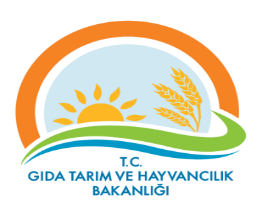 PROSES İZLEME ÖLÇME FORMU (9.1.1)Dokuman KoduGTHB.59.İLM.KYS.032PROSES İZLEME ÖLÇME FORMU (9.1.1)Revizyon NoPROSES İZLEME ÖLÇME FORMU (9.1.1)Revizyon TarihiPROSES İZLEME ÖLÇME FORMU (9.1.1)Yayın TarihiPROSES İZLEME ÖLÇME FORMU (9.1.1)Sayfa SayısıSayfa 8 / Proses AdıHedefPerformans Göstergesiİzleme Periyodu   Gerçekleşme                               Açıklama      Gerçekleşme                               Açıklama      Gerçekleşme                               Açıklama      Gerçekleşme                               Açıklama      Gerçekleşme                               Açıklama      Gerçekleşme                               Açıklama      Gerçekleşme                               Açıklama      Gerçekleşme                               Açıklama   Proses AdıPerformans Göstergesiİzleme PeriyoduBitkisel Gıda ve Yemin İhracatında Sağlık Sertifikası Düzenlenmesi Bütün başvuru bildirimlerini zamanında cevaplamakZamanında cevap verildiyse başarı performansı % 100 olurHer günGörevli personel mümkün olan en kısa sürede sağlık sertifikasınını  hazırlar.RİSK KAYIT TABLOSURİSK KAYIT TABLOSUDokuman KoduDokuman KoduDokuman KoduGTHB.59.İLM.KYS.032GTHB.59.İLM.KYS.032GTHB.59.İLM.KYS.032GTHB.59.İLM.KYS.032GTHB.59.İLM.KYS.032GTHB.59.İLM.KYS.032GTHB.59.İLM.KYS.032RİSK KAYIT TABLOSURİSK KAYIT TABLOSURevizyon NoRevizyon NoRevizyon NoRİSK KAYIT TABLOSURİSK KAYIT TABLOSURevizyon TarihiRevizyon TarihiRevizyon TarihiRİSK KAYIT TABLOSURİSK KAYIT TABLOSUYayın TarihiYayın TarihiYayın TarihiRİSK KAYIT TABLOSURİSK KAYIT TABLOSUSayfa SayısıSayfa SayısıSayfa SayısıSayfa 9 / Sayfa 9 / Sayfa 9 / Sayfa 9 / Sayfa 9 / Sayfa 9 / Sayfa 9 / TESPİT EDİLEN RİSKTESPİT EDİLEN RİSKLERİN OLUMSUZ ETKİLERTESPİT EDİLEN RİSKLERİN OLUMSUZ ETKİLERMEVCUT KONTROLLERMEVCUT KONTROLLERRİSKLERE VERİLEN CEVAPLARETKİOLASILIKRİSK  SKORU (PUANI)RİSKİN DEĞİŞİM YÖNÜ (ÖNEM DÜZEYİ)RİSKE VERİELECEK CEVAPLAR YENİ/EK/KALDIRILAN KONTROLLERRİSKİN TÜRÜRİSKİN SAHİBİAÇIKLAMALAR (İZLEME RAPORLAMA)AÇIKLAMALAR (İZLEME RAPORLAMA)Risk: Sağlık Sertifikasının verilememesiSağlık Sertifikası olmadığı için ihracat ürünlerinin  sevkiyatı yapılamaz.Sağlık Sertifikası olmadığı için ihracat ürünlerinin  sevkiyatı yapılamaz.Bildirimler takip edilmeli ve  yerinde kontroller yapılmalıBildirimler takip edilmeli ve  yerinde kontroller yapılmalı515Düşük Risk  Operasyonelİl MüdürlüğüSebep: Firma tarafından gerekli evrakların tamamlanamaması,Numune sonuçlarının olumsuz çıkmasıSağlık Sertifikası olmadığı için ihracat ürünlerinin  sevkiyatı yapılamaz.Sağlık Sertifikası olmadığı için ihracat ürünlerinin  sevkiyatı yapılamaz.Bildirimler takip edilmeli ve  yerinde kontroller yapılmalıBildirimler takip edilmeli ve  yerinde kontroller yapılmalı515Düşük Risk  Operasyonelİl Müdürlüğü